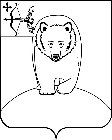 ГЛАВА АФАНАСЬЕВСКОГО МУНИЦИПАЛЬНОГО ОКРУГА КИРОВСКОЙ ОБЛАСТИ ПОСТАНОВЛЕНИЕ05.04.2023				                                                                         № 6пгт АфанасьевоОб организации и проведении публичных слушаний по вопросу предоставления разрешения на условно-разрешенный вид использования земельного участкаВ соответствии со статьей 28 федерального закона от 06.10.2003 № 131-ФЗ «Об общих принципах организации местного самоуправления в Российской Федерации», со статьями 5.1, 39 Градостроительного кодекса Российской Федерации, со статьей 19 Устава муниципального образования Афанасьевский муниципальный округ Кировской области, Приказом Росреестра от 10.11.2020 № П/0412 «Об утверждении классификатора видов разрешенного использования земельных участков», Правилами землепользования и застройки муниципального образования Бисеровское сельское поселение Афанасьевского района Кировской области, утвержденными постановлением администрации Бисеровского  сельского поселения № 60 от 10.09.2021, с Положением о публичных слушаниях в муниципальном образовании Афанасьевский муниципальный округ Кировской области, утвержденным решением Думы Афанасьевского муниципального округа Кировской области от 21.09.2022 № 1/10, глава  Афанасьевского муниципального округа ПОСТАНОВЛЯЕТ: Назначить публичные слушания по проекту распоряжения администрации Афанасьевского муниципального округа «Предоставление разрешения на условно разрешенный вид использования земельного участка» (прилагается).Опубликовать настоящее постановление в Сборнике основных нормативных правовых актов органов местного самоуправления муниципального образования Афанасьевский муниципальный округ Кировской области и на официальном сайте администрации Афанасьевского муниципального округа в информационно-телекоммуникационной сети «Интернет».  3. Дата, время и место проведения публичных слушаний: 17.04.2023 в 15:00 в Бисеровском сельском доме культуры по адресу: с. Бисерово, ул. Советская, д. 35.4. Определить местом сбора предложений и замечаний всех заинтересованных лиц для включения их в протокол публичных слушаний отдел строительства, архитектуры и земельно-имущественных отношений администрации Афанасьевского муниципального округа, расположенный по адресу: пгт Афанасьево, ул. Красных Партизан, д. 5, кабинет № 1 (телефон 8(83331)2-19-54) не позднее14.04.2023.5. Ответственным за организацию и проведение публичных слушаний назначить заместителя главы администрации муниципального округа по вопросам жизнеобеспечения.Исполняющий полномочия главы Афанасьевского муниципального округа                                А.А. СероевПРОЕКТАДМИНИСТРАЦИЯ АФАНАСЬЕВСКОГО МУНИЦИПАЛЬНОГО ОКРУГА КИРОВСКОЙ ОБЛАСТИ РАСПОРЯЖЕНИЕ______________ 							№ _______пгт АфанасьевоПредоставление разрешения на условно разрешенный вид использования земельного участкаВ соответствии с федеральным законом от 06.10.2003 № 131-ФЗ «Об общих принципах организации местного самоуправления в Российской Федерации», со статьями 5.1, 39 Градостроительного кодекса Российской Федерации, Приказом Росреестра от 10.11.2020 № П/0412 «Об утверждении классификатора видов разрешенного использования земельных участков», Правилами землепользования и застройки муниципального образования Бисеровское сельское поселение Афанасьевского района Кировской области, утвержденными постановлением администрации Бисеровского  сельского поселения № 60 от 10.09.2021:Предоставить разрешение на условно разрешенный вид использования земельного участка с кадастровым номером 43:02:330204:41 «Для ведения личного подсобного хозяйства (приусадебный земельный участок)» (по Классификатору код 2.2), расположенного по адресу: с. Бисерово, ул. Советская, 22 Афанасьевского муниципального округа Кировской области, в зоне ОД-2 – зона общественно-деловой застройки многофункционального назначения (схема прилагается).Контроль за исполнением настоящего распоряжения возложить на заместителя главы администрации муниципального округа по вопросам жизнеобеспечения.Настоящее распоряжение вступает в силу в соответствии с действующим законодательством.Исполняющий полномочия главы Афанасьевского муниципального округа                                        А.А. Сероев 